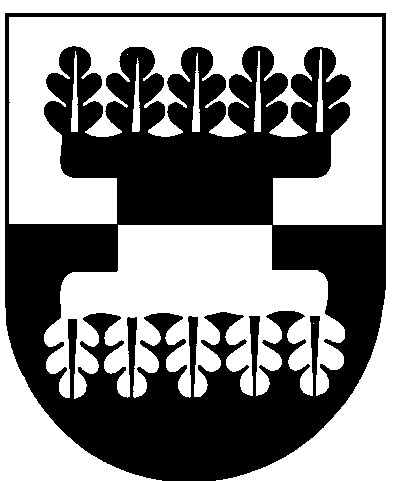 ŠILALĖS RAJONO SAVIVALDYBĖS ADMINISTRACIJOSDIREKTORIUSĮSAKYMASDĖL ASMENINIO ASISTENTO PASLAUGŲ ORGANIZAVIMO                                              2019 m. lapkričio 14 d. Nr. DĮV-915                                                           ŠilalėVadovaudamasis Lietuvos Respublikos vietos savivaldos įstatymo  29 straipsnio 8 dalies 2 punktu, Šilalės rajono savivaldybės administracijos veiklos nuostatų, patvirtintų Šilalės rajono savivaldybės tarybos 2008 m. gruodžio 23 d. sprendimu Nr. T1-437 ,,Dėl Šilalės rajono savivaldybės administracijos veiklos nuostatų tvirtinimo“, 29 punktu, Asmeninio asistento paslaugų organizavimo ir teikimo tvarkos aprašo, patvirtinto Lietuvos Respublikos socialinės apsaugos ir darbo ministro 2018 m. lapkričio 23 d. įsakymu Nr. A1-657 ,,Dėl Asmeninio asistento paslaugų organizavimo ir teikimo tvarkos aprašo patvirtinimo“, 44 punktu:1. T v i r t i n u: 1.1. Asmeninių asistentų paslaugų teikimo 6 mėn. ataskaitos formą (pridedama);1.2. Asmeninio asistento paslaugų teikimo, pasibaigus paslaugų teikimui, ataskaitos  formą (pridedama). 2.  P a v e d u  paskelbti šį įsakymą Šilalės rajono savivaldybės interneto svetainėje www.silale.lt.Šis įsakymas gali būti skundžiamas Lietuvos Respublikos administracinių bylų teisenos įstatymo nustatyta tvarka Lietuvos administracinių ginčų komisijos Klaipėdos apygardos skyriui (H. Manto g. 37, 92236 Klaipėda) arba Regionų apygardos administracinio teismo Klaipėdos rūmams (Galinio Pylimo g. 9, 91230 Klaipėda) per vieną mėnesį nuo šio įsakymo paskelbimo dienos.Administracijos direktoriaus  pavaduotojas,                                                   Osvaldas Šarmavičiuspavaduojantis direktorių                                                                        